МИНИСТЕРСТВО КУЛЬТУРЫ КРАСНОДАРСКОГО КРАЯКРАСНОДАРСКАЯ КРАЕВАЯ УНИВЕРСАЛЬНАЯ НАУЧНАЯ БИБЛИОТЕКА ИМ. А.С. ПУШКИНАИНФОРМАЦИОННО-БИБЛИОГРАФИЧЕСКИЙ ОТДЕЛМеждународному дню инвалидов посвящаетсяПланета равных возможностейИНФОРМАЦИОННО-БИБЛИОГРАФИЧЕСКОЕ ПОСОБИЕКРАСНОДАР2023СодержаниеОт составителейСоциальная поддержка людей, имеющих ограниченные возможности здоровьяЖизнь сквозь препятствияМедицинские и социальные составляющие реабилитации людей с ограниченными возможностямиОбучение детей с особыми образовательными потребностямиТрудоустройство людей с ограниченными возможностями здоровьяЖизнь без границ: социально-культурная деятельность в системе социализации людей с ограниченными возможностямиРоль учреждений культуры в социальной адаптации и интеграции детей-инвалидовИнватуризмИнклюзивные технологии в помощь социальной адаптацииСпортивно-оздоровительные мероприятия длялюдей с ограниченными возможностямиОТ СОСТАВИТЕЛЕЙЕжегодно 3 декабря отмечается Международный день инвалидов, провозглашенный Генеральной Ассамблеей ООН в 1992 г. Его цель – продвижение прав во всех сферах общественной жизни, привлечение внимания общественности к проблемам инвалидов, разрушение барьеров прежде всего в сознании людей. Он призван доказать всему миру, что люди с ограниченными возможностями здоровья такие же, как и все остальные.  К памятной дате информационно-библиографический отдел подготовил библиографическое пособие «Планета равных возможностей».В библиографический указатель включены научно-популярные публикации из периодических изданий  и сборников научных изданий за 2022-2023 годы по вопросам социальной поддержки людей с инвалидностью, представлены ссылки на авторитетные интернет-сайты. Библиографические записи систематизированы по специально разработанным тематическим разделам: «Социальная поддержка людей, имеющих ограниченные возможности здоровья»; «Жизнь сквозь препятствия»; «Медицинские и социальные составляющие реабилитации людей с ограниченными возможностями»; «Обучение детей с особыми образовательными потребностями»; «Трудоустройство людей с ограниченными возможностями здоровья»; «Жизнь без границ: социально-культурная деятельность в системе социализации людей с ограниченными возможностями»; «Спортивно-оздоровительные мероприятия для людей с ограниченными возможностями».  Записи внутри разделов расположены в алфавитном порядке и частично снабжены аннотациями.Библиографическое описание осуществлено в соответствии с ГОСТами Р 7.0.100-2018 и 7.0.12-2011.Копии материалов, включённых в данный выпуск, можно заказать в отделе электронной доставки документов и МБА. В бланке-заказе необходимо указать автора, заглавие, источник опубликования. Бланки-заказы на документы направлять по адресу:350063, Краснодар, ул. Красная, д. 8,ККУНБ им. А.С. Пушкина.Тел.: (861) 268-50-51 (доб. 131).Е –mail: mba@pushkin.kubаnnet.ruСОЦИАЛЬНАЯ ПОДДЕРЖКА ЛЮДЕЙ, ИМЕЮЩИХ ОГРАНИЧЕННЫЕ ВОЗМОЖНОСТИ ЗДОРОВЬЯО физической культуре и спорте в Российской Федерации : Федеральный закон от 04.12.2007 № 329-ФЗ (ред. от 24.06.2023) : [принят Государственной Думой 16 ноября 2007 года : одобрен Советом Федерации 23 ноября 2007 года]. – URL: http://pravo.gov.ru (дата обращения: 31.10.2023)Статья 31. Адаптивная физическая культура, физическая реабилитация инвалидов и лиц с ограниченными возможностями здоровья. Спорт инвалидов.1. Физическая реабилитация и социальная адаптация инвалидов и лиц с ограниченными возможностями здоровья с использованием методов адаптивной физической культуры и адаптивного спорта осуществляются в реабилитационных центрах, физкультурно-спортивных клубах инвалидов, физкультурно-спортивных организациях.2. Адаптивная физическая культура является частью физической культуры, использующей комплекс эффективных средств физической реабилитации инвалидов и лиц с ограниченными возможностями здоровья.3. Спорт инвалидов (адаптивный спорт) направлен на социальную адаптацию и физическую реабилитацию инвалидов и лиц с ограниченными возможностями здоровья.О дополнительных мерах государственной поддержки инвалидов : указ Президента РФ от 02.10.1992 № 1157 (ред. от 26.07.2021). – URL: http://pravo.gov.ru (дата обращения: 31.10.2023)Об утверждении Порядка обеспечения бесплатным двухразовым питанием обучающихся с ограниченными возможностями здоровья, обучение которых организовано федеральными государственными образовательными организациями, находящимися в ведении Министерства просвещения Российской Федерации, на дому, в том числе возможности замены бесплатного двухразового питания денежной компенсацией : приказ Минпросвещения России от 18.11.2022 № 1001 (зарегистрировано в Минюсте России 16.12.2022 № 71572). – URL: http://pravo.gov.ru (дата обращения: 26.10.2023)***Александрова, Л. Жизнь по новым стандартам / Л. Александрова // Кубанские новости. – 2022. – 30 нояб. (№ 185). – С. 13. В Сочи прошёл семинар «Нормативная база доступности – 2022». Мероприятие состоялось в рамках программы «Доступная среда: просто о сложном». За последние 4 года в России вступили в действие более 15 новых национальных и международных стандартов в области создания доступной среды.Бородич, О. Как поднять баллы НОК с помощью «Доступной среды» / О. Бородич // Справочник руководителя учреждения культуры. – 2023. – № 10. – С. 100–102. Подготовили список простых действий, которые без затрат повысят доступность учреждения для инвалидов. Используйте чек-лист, чтобы раздать поручения сотрудникам. Запланируйте участие в госпрограммах доступной среды, чтобы найти дополнительные средства на оборудование. Бурнашева, З. Как избежать штрафа за то, что не выполнили квоту по инвалидам: подсказки от Верховного суда / З. Бурнашева // Справочник руководителя учреждения культуры. – 2023. – № 10. – С. 60–65. Детям-инвалидам обещают квоты в лагерях отдыха / подготовила Ю. Сапрыгина // Парламентская газета. – 2023. – 7-13 июля (№ 26). – С. 12. Такой законопроект Госдума собирается рассмотреть во втором чтении. Он предусматривает выделение не менее 10 процентов мест во всех оздоровительных лагерях для детей-инвалидов.Игнатова, О. Группа продлённого : отпуск для родителей детей-инвалидов предлагают увеличить / О. Игнатова // Российская газета. – 2023. – 11 окт. (№ 229). – С. 7.Карамышева, О. Изменения законодательства, о которых необходимо знать руководителю / О. Карамышева // Справочник руководителя учреждения культуры. – 2023. – № 5. – С. 18. Из содержания: проект постановления Минтруда от 21.02.2023 предполагает изменение порядка предоставления выходных для ухода за детьми-инвалидами. Карамышева, О. Считается ли сокрытие работником инвалидности основанием для увольнения: письмо Минтруда от 21.06.2023 № 14–6/ООГ–4208 // Изменения законодательства, о которых необходимо знать руководителю / О. Карамышева // Справочник руководителя учреждения культуры. – 2023. – № 9. – С. 17.Клочко, Е. Проводить в жизнь / Е. Клочко // Известия. – 2023. – 5 мая (№ 81). – С. 07. Общественный деятель Елена Клочко – о том, как закон о сопровождаемом проживании изменит судьбы людей с инвалидностью. С 3 мая в законе «О социальной защите инвалидов в РФ» появились понятия сопровождаемого проживания, сопровождаемой трудовой деятельности и социальной занятости. За непонятными для многих словами стоит очень важная возможность для людей с ментальной инвалидностью и другими нарушениями жить не в психоневрологическом интернате (ПНИ), а в уютном доме, иметь возможность активно социализироваться и развиваться.Когда нужна поддержка: ребёнок с инвалидностью в семье // Комсомольская правда. – 2023. – 18-25 окт. (№ 42-т). – С. 34. Воспитание ребёнка с инвалидностью требует от родителей немалых ресурсов и затрат: времени, сил, финансов. Такие семьи особенно нуждаются в заботе со стороны государства. Меры поддержки реализует Социальный фонд России.Козин, Н. Какие льготы и социальные гарантии положены чернобыльцам / Н. Козин // Российская Федерация сегодня. – 2023. – № 4. – С. 86–89. Ветераны и инвалиды Чернобыля в России могут рассчитывать на широкий спектр форм поддержки – от ежемесячных выплат до компенсации расходов на ЖКУ. Матонина, Л. Медиация, безбарьерная среда и подготовка к зиме / Л. Матонина // Краснодарские известия. – 2023. – 3 окт. (№ 115). – С. 6. Безбарьерная среда в многоквартирном доме – для каждого. 26 сентября в Общественной палате прошёл круглый стол «Организация доступной среды в физическом окружении инвалида-колясочника. Обеспечение беспрепятственного доступа к месту жительства». Мероприятие организовала комиссия по социальным вопросам под председательством О. Гогуа.Мишина, М. Окружить заботой: какие выплаты и другие меры социальной поддержки полагаются людям с инвалидностью / М. Мишина // Аргументы и факты. – 2023. – 3-9 мая (№ 18). – Прил.: с. 3. – (Наши права).Мышко, Ф. Г. Лучшие региональные практики развития социальных услуг пожилому населению / Ф. Г. Мышко // Вестник Московского университета МВД России. – 2023. – № 3. – С. 141–146.Новоселова, Е. Законный жест: Конституцию перевели для слабослышащих / Е. Новоселова // Российская газета. – 2022. – 13 дек. (№ 281). – С. 9.По пандусу в подъезд: как сделать многоэтажки комфортными для особенных людей: в комиссии Законодательного Собрания Краснодарского края по этике и нравственности обсудили проблемы, с которыми сталкиваются люди с инвалидностью, проживающие в многоквартирных домах // Кубанские новости. – 2023. – 15 марта (№ 37). – С. 10–11. Члены комиссии ЗСК по этике и нравственности отметили, что на Кубани необходимо активизировать работу по информированию людей с инвалидностью об их жилищных правах.Родители детей-инвалидов получат право на бесплатных адвокатов // Парламентская газета. – 2023. – 30 июня-6 июля (№ 25). – С. 13. Такой закон вступит в силу с 5 июля...Тиванова, К. Инвалидам – участникам СВО призвали выдавать ипотеку под один процент: вторым шагом может стать помощь в трудоустройстве вернувшихся бойцов / К. Тиванова // Парламентская газета. – 2023. – 20-26 окт. (№ 39). – С. 10. Тиванова, К. Какие льготы положены детям-инвалидам во время отдыха: у них появилась возможность провести летние каникулы в обычных детских лагерях / К. Тиванова // Парламентская газета. – 2023. – 28 июля-3 авг. – С. 9.Тиванова, К. Что положено детям с ограниченными возможностями / К. Тиванова // Парламентская газета. – 2023. – 21-27 апр. (№ 15). – С. 11. К социальным выплатам и льготам депутаты предложили добавить инклюзивный отдых. Титор, С. Е. Современные формы предоставления услуг в области долговременного ухода за гражданами пожилого возраста и инвалидами / С. Е. Титор, Ф. Г. Мышко // Вестник Московского университета МВД России. – 2023. – № 2. – С. 208–213. В России реализуется пилотный проект по долговременному уходу за пожилыми и инвалидами. В исследовании проанализированы все три формы социального ухода: стационарная, полустационарная и надомная. У родителей детей-инвалидов будет дополнительный отпуск / подготовили О. Игнатова и [др.] // Российская газета. – 2023. – 1 сент.  (№ 196). – С. 7.Шульга, О. Для инвалидов хотят предусмотреть социокультурную реабилитацию: соответствующий законопроект Госдума приняла в первом чтении 21 сентября / О. Шульга // Парламентская газета. – 2023. – 22-28 сент. (№ 35). – С. 9. Как пояснил председатель Госдумы В. Володин, эта инициатива направлена на поддержку более 11 миллионов россиян. «Принятие закона позволит ввести в России единые стандарты реабилитации инвалидов, создать комплексную систему их поддержки от социально-психологической и медицинской помощи до профориентации и переобучения людей с ограниченными возможностями», – сказал спикер.ЖИЗНЬ СКВОЗЬ ПРЕПЯТСТВИЯГолышев, С. Дар быть умным без ума, или Лишняя хромосома – не приговор / С. Голышев // Литературная газета. – 2023. – 27 сент.-3 окт. (№ 153). – С. 7.«Солнечные люди» дружелюбны и ласковы.Дикуль, В. И. Подняться на вершину духа: сильный человек бессилен перед корыстью и подлостью / В. И. Дикуль, беседу вёл В. Смирнов, член Союза писателей // Литературная газета. – 2023. – 1-8 марта (№ 8). – С. 10–11.Валентин Иванович Дикуль... В этом году ему будет 75 лет. В облике угадывается неукротимая, нечеловеческая воля. «Многие чиновники считали, что мы не можем травмировать психику здоровых людей, показывая инвалидов и увечных... Доходило до того, что руководство Останкинского парка запрещало нашим больным на инвалидных колясках проезжать дальше по парку, где были пруд, кафе, столовая...».Дронова, Л. Ольга Слуцкер: инклюзия – это прежде всего история уважения к другому / Л. Дронова // Учительская газета. – 2023. – 18 апр. (№ 16). – С. 24.Елисеев, И. Закон об уродах: отменён лишь в 1974 году / И. Елисеев // Российская газета. Неделя. – 2023. – 1 марта (№ 44). – С. 12. Впервые «уродливый закон» был введён в 1867 году в Сан-Франциско... Согласно ему, людям с аномалиями развития запрещалось появляться на публике. Кириченко, Е. Жизнь сквозь препятствия: именной премией губернатора наградили 15 кубанцев с ограниченными возможностями здоровья / Е. Кириченко // Кубанские новости. – 2022. – 7 дек. (№ 189). – С. 9.Климанц, А. «После окончания школы Лиза несколько лет не выходила из дома – не знала, как это сделать»: неудобная правда: как в России живут взрослые люди с ментальными расстройствами и можно ли им помочь / А. Климанц // Краснодарские известия. – 2023. – 14 сент. (№ 107). – С. 8–9. Благотворительная организация «Открытая среда», работающая с людьми с расстройствами аутического спектра, запустила новый проект – коммуникативную группу. Он рассчитан на тех, кто не может назвать своего имени, выразить чувства, рассказать о желании. Автор статьи посетила тренировочную квартиру, на базе которой будут проходить занятия, и поговорила со специалистами НКО: врачом-терапевтом, ординатором кафедры психиатрии СпбГПМУ, специалистом тренировочной квартиры Евгенией Мотрий и поведенческим аналитиком, методистом проекта Маргаритой Логачевой. Разговор вышел за рамки предложенной темы и затронул сразу несколько болевых точек: психоневрологический интернат и его законы; изоляция до конца жизни как единственная перспектива; неприятие общества и отсутствие в стране специалистов, работающих со взрослыми.Медведева, А. Хосписы для «молодых взрослых» нужны во всех федеральных округах: в Петербурге уже наработали опыт и нормативную базу, которыми готовы поделиться со всеми / А. Медведева // Парламентская газета. – 2023. – 20-26 окт. (№ 39). – С. 23. В Пушкине под Петербургом открылся первый в России хоспис для «молодых взрослых». Он позволяет детям, страдающим неизлечимыми заболеваниями, не остаться без помощи после совершеннолетия. На одном языке: кубанские студенты смогут общаться с глухими сверстниками // Кубанские новости. – 2023. – 23 авг. (№ 129). – С. 10.Новосёлова, Е. Я свободен!: в Суздале открывается 15-й Марафон равных возможностей / Е. Новосёлова // Российская газета. – 2023. – 11 окт. (№ 229). – С. 7.Гость фестиваля – легендарный Алексей Талай – паралимпийский чемпион. В 16 лет ему ампутировали руки и ноги: рядом с парнем взорвалась мина – эхо войны.Петрова, Г. Александр Лопин: «Лежать на диване и жаловаться – это не моё» : это история о том, как в самой непростой ситуации не разочароваться в жизни, в людях и оставаться позитивным и светлым человеком / Г. Петрова // Кубанские новости. – 2023. – 6 авг. (№ 131). – С. 9.Полонская, Л. Тест на человечность: как перейти от психологии помощи к психологии заботы / Л. Полонская // Учительская газета. – 2023. – 27 июня (№ 26). – С. 21. Слова в подзаголовке взяты из выступления академика РАО, заведующего кафедрой психологии личности факультета психологии МГУ имени М.В. Ломоносова Александра Асмолова на III научно-практической конференции «Ценность каждого». Он говорил о необходимости заботы о людях с ментальными нарушениями, готовых выйти из закрытых госучреждений и получить шанс на самостоятельную и достойную жизнь. Но как сделать этот неизбежный и трудный шаг?Шевченко, А. Анастасия Шевченко: «В инвалидной коляске я летаю» / А. Шевченко, подготовила Е. Кириченко // Кубанские новости. – 2023. – 14 янв. (№ 4). – С. 7. Жительница Краснодара рассказала, как после травмы позвоночника не потерять смысл жизни и остаться мобильным человеком.МЕДИЦИНСКИЕ И СОЦИАЛЬНЫЕ СОСТАВЛЯЮЩИЕ РЕАБИЛИТАЦИИ ЛЮДЕЙ С ОГРАНИЧЕННЫМИ ВОЗМОЖНОСТЯМИБудаева, А. Инвалидность – не приговор: как в России развивается комплексная реабилитация / А. Будаева // Комсомольская правда. – 2023. – 18-25 окт. (№ 42-т). – С. 4. Сочетание медицинской и социальной составляющей даёт надежду тысячам детей на нормальную жизнь в обществе. На сегодня в России 11 млн инвалидов, 747, 3 тысячи из них – дети. В 2016 году в нашей стране начали активно развивать систему комплексной реабилитации и абилитации инвалидов, в 2021-м утвердили Концепцию её развития до 2025 года. А в 2022 году в двух регионах – в Свердловской и Тюменской областях – запустили пилотный проект комплексной реабилитации и абилитации.Велосипед для детей с ДЦП / подготовила О. Новикова // Комсомольская правда. – 2023. – 15 февр. (№ 11-с). – С. 10. Четырехколёсный друг должен не только стать удобным средством передвижения, но и помочь детям в реабилитации.Емельяненко, В. Лечить плод: V орфанный форум создаёт идеологию неонатального скрининга / В. Емельяненко // Российская газета. – 2023. – 1 марта (№ 43). – С. 7.Захарова, О. В Сочи обсудили вопросы реабилитации людей с ОВЗ: участниками мероприятия стали более 100 специалистов из Краснодарского края и разных регионов России / О. Захарова // Кубанские новости. – 2023. – 16 сент. (№ 144). – С. 11.Карасев, И. Жизнь – в движении / И. Карасев // Кубанские новости. – 2023. – 24 янв. (№ 9). – С. 6. В Краснодаре благодаря президентскому гранту родители особенных детей создают инновационное оборудование для реабилитации больных. У некоторых образцов нет аналогов в России. Экзоскелеты и средства передвижения для страдающих церебральным параличом можно получить в Интегральном центре для детей и молодёжи с ДЦП благотворительной организации «Помоги и обретёшь». В центр может обратиться любой желающий.Карасев, И. Точка «Опоры», которая перевернёт мир / И. Карасев // Кубанские новости. – 2022. – 14 дек. (№ 193). – С. 12–13.По инициативе Общероссийской общественной организации «Опора» в Краснодаре прошёл семинар для специалистов, участвующих в разработке и реализации индивидуальных программ реабилитации инвалидов. Особый акцент был сделан на обеспечении кубанцев протезно-ортопедическими изделиями.Козин, Н. Ветеранам СВО помогут со средствами реабилитации: депутатская рабочая группа готовит доклад президенту о проблемах с протезами / Н. Козин // Парламентская газета. – 2023. – 14-20 апр. (№ 14). – С. 6. В России разрабатывают нормативные акты, которые позволят обеспечить военнослужащих, ставших инвалидами в ходе СВО, средствами технической реабилитации – от современных протезов до инвалидных колясок.Медведев, Ю. Научились видеть языком: российский прибор поможет незрячим людям / Ю. Медведев // Российская Газета. Неделя. – 2023. – 13 сент. (№ 206). – С. 22. Технология альтернативного зрения.Повысили квалификацию / по сообщениям пресс-службы краевого минтруда и соцразвития // Вольная Кубань. – 2023. – 8 сент. (№ 72). – С. 15.Завершились курсы повышения квалификации для 35 сотрудников краевых государственных комплексных центров реабилитации инвалидов, центров реабилитации детей и подростков с ограниченными возможностями. Курсы проведены Федеральным научным центром реабилитации инвалидов им. Г.А. Альбрехта Минтруда России в рамках реализации краевой государственной программы Краснодарского края.Хилько, К. Надёжная опора / К. Хилько // Комсомольская правда. – 2023. – 10 февр. (№ 10). – С. 7. Не важно, что стало причиной инвалидности – врожденные патологии, травма или тяжёлая болезнь. Любой человек имеет право на полноценную жизнь. И главная цель реабилитации инвалидов – помочь им справиться с трудной ситуацией. Шлионская, И. Живые электроды: чтобы человек стал полноценным киборгом / И. Шлионская // Учительская газета. – 2023. – 21 марта (№ 12). – С. 14. По различным причинам иногда появляется необходимость внедрения в биологические организмы инородных тел. В частности, вживления электродов. Однако до недавних пор в биоэлектронике применялись жёсткие материалы, которые плохо совмещались с живой тканью. Недавно специалистам из Линчепингского, Лидского и Гетеборгского университетов (Швеция) удалось вырастить мягкие электроды прямо внутри организмов. Статья о результатах работы была опубликована в издании Science.ОБУЧЕНИЕ ДЕТЕЙ С ОСОБЫМИ ОБРАЗОВАТЕЛЬНЫМИ ПОТРЕБНОСТЯМИДворецкова, А. Наш «Бусоград» / А. Дворецкова, М. Шихова // Педагогический вестник Кубани. – 2023. – № 1. – С. 41. Взаимодействие учителя-логопеда и воспитателя в группе компенсирующей направленности является необходимым условием и реализуется в течение всего учебно-воспитательного процесса. Эта работа направлена на коррекцию нарушений и развитие личности дошкольника в целом. Единомыслие, слаженность и системность работы дают положительные результаты.Демидченко, И. Все ребята должны иметь равные возможности: глава региона о создании на Кубани безбарьерной среды / И. Демидченко // Комсомольская правда. – 2023. – 21 апр. (№ 29). – С. 15. Губернатор Краснодарского края Вениамин Кондратьев посетил Всероссийский форум «Инклюзивная школа. Успешность каждого ребёнка» в Грозном, посвящённый благоустройству школ для удобства детей с ограниченными возможностями. Донатович, С. Подведены итоги конкурса «Лучшая инклюзивная школа России»-2023 / С. Донатович // Учительская газета. – 2023. – 31 окт. (№ 44). – С. 2. В столице вручили награды победителям X Всероссийского конкурса «Лучшая инклюзивная школа России»-2023, который проводит Министерство просвещения РФ. В этом году в заочном федеральном этапе приняли участие 143 образовательных учреждения (50 школ, 52 детских сада, 41 колледж) и 31 организация детского отдыха. В финал вышли по 20 участников в каждой номинации. Запущен процесс научной верификации, лучшие практики будут включены в Смартеку – реестр лучших образовательных практик, которыми гордится страна. Захарова, О. Как работает инклюзивное образование в Сочи: одна из образовательных организаций города-курорта с безбарьерным пространством – гимназия № 6, где уже несколько лет активно реализуется инклюзивное обучение / О. Захарова // Кубанские новости. – 2023. – 1 авг. (№ 116). – С. 7.Каков порядок получения образования детьми с ограниченными возможностями здоровья? // Азбука права : электронный журнал – 2023. – URL: http://pravo.gov.ru (дата обращения: 26.10.2023)Порядок получения образования детьми с ограниченными возможностями здоровья определяется адаптированной образовательной программой, а для инвалидов также в соответствии с ИПРА инвалида. В организациях, обучающих таких детей, должны быть созданы специальные условия.Курганова, М. «Апрель» дарит надежду: центр для детей с ОВЗ оправдывает свое весеннее название / М. Курганова // Учительская газета. – 2023. – 17 окт. (№ 42). – С. 11.Реабилитационный центр для детей и подростков с ограниченными возможностями здоровья, с отставанием в развитии получил необычное название «Апрель». В этом центре благодаря педагогам перед ребёнком с ОВЗ, считавшимся необучаемым, раскрываются возможности для физического и умственного развития. Литвиненко, Э. «Особенных детей надо понимать, а не жалеть. Жалость только мешает» : обозреватель «КИ» Анна Климанц в рамках Года педагога и наставника поговорила с директором коррекционной школы № 21 в Краснодаре / Э. Литвиненко // Краснодарские известия. – 2023. – 1 авг. (№ 88). – С. 6. Инклюзивное образование.Мезенцева, О. Мир «особого ребёнка» открыт только для «Своих» : опыт коррекционно-развивающей работы / О. Мезенцева // Библиотечное дело. – 2023. – № 13 (439). – С. 42–44.Ортис Платерес, М. От слов к действию / М. Ортис Платерес // Педагогический вестник Кубани. – 2023. – № 1. – С. 16–19. В системе инклюзивного образования педагог-психолог зачастую выполняет роль наставника: он делится опытом, знаниями и поддерживает семью, воспитывающую особого ребёнка, способом, который является эффективным и результативным. Одна из задач такого наставничества – поддержка и установка на пути развития родителя собственного потенциала и навыков, а также повышение уровня компетенции в определённой сфере.Фалина, П. Детям – о культуре, взрослым – о финансах / П. Фалина // Кубанские новости. – 2022. – 7 дек. (№ 189). – С. 16. Краснодарская библиотека для слепых им. Чехова провела два знаковых мероприятия – для детей и взрослых. Подвели итоги проекта для детей «Казачьи истории на кончиках пальцев», а взрослым рассказали о финансовой грамотности.Яковлева, Н. Пространство любви: для детей с ОВЗ очень важно, чтобы кто-то был рядом / Н. Яковлева // Учительская газета. – 2023. – 2 мая (№ 18). – С. 9. В Луговской школе учитель-дефектолог Татьяна Цыпун работает уже четверть века. И половину этого внушительного срока занимается с детьми с ограниченными возможностями здоровья. Удивительно, но, по собственному признанию, этих лет она не заметила.ТРУДОУСТРОЙСТВО ЛЮДЕЙ С ОГРАНИЧЕННЫМИ ВОЗМОЖНОСТЯМИ ЗДОРОВЬЯВасильева, Ю. Свято место: куда сегодня могут устроиться на работу в России и Беларуси люди с инвалидностью / Ю. Васильева, Е. Козловская // Российская газета. – 2023. – 5 окт. (№ 225). – Прил.: с. 3. – (Союз).Инвалидов научат делать сувениры и другие несложные вещи // Парламентская газета. – 2023. – 1-7 сент. (№ 32). – С. 24. Минтруд утвердил примерный порядок организации социальной занятости инвалидов. Такой приказ ведомства от 28.07.2023 № 605н вступает в силу 8 сентября.Матонина, Л. Он рисует эскизы... глазами: в Краснодаре отшивают медицинские костюмы, которые создаёт парализованный дизайнер – врачи не могут помочь Дмитрию, зато он помогает им / Л. Матонина // Краснодарские известия. – 2023. – 5 авг. (№ 90). – С. 8.Ограниченные возможности: как обеспечить работой людей с инвалидностью / по материалам пресс-службы НИУ ВШЭ // Вопросы культурологии. – 2022. – Т. XIX, № 1. – С. 50–55. Из почти 12 млн россиян, имеющих инвалидность, официально трудоустроены менее 14 %. Найти достойную работу и получить качественное образование людям с ограниченными возможностями очень сложно. Многочисленные программы господдержки пока не смогли полностью изменить дискриминационное отношение к ним.Одинцова, Т. Изобретая гусеницу / Т. Одинцова // Эксперт. – 2022. – 28 нояб.-4 дек. (№ 48). – С. 36–39. Инженер-механик из Новосибирска Иван Невзоров научился производить вездеходные инвалидные электроколяски, которым нет аналогов в мире. Сегодня их используют люди с ограниченными возможностями во многих странах. А предприниматель готовится завоевать рынок бюджетными моделями, изготовленными на собственной фабрике с 85-процентной локализацией.Полонская, Л. Наивно? Талантливо!: может ли социальный проект стать самоокупаемым / Л. Полонская // Учительская газета. – 2023. – 4 июля (№ 27). – С. 22. Инклюзия. Проект изначально был учреждён как коммерческое предприятие, это идея и миссия учредителей: люди с особенностями должны зарабатывать, а не только собирать пожертвования, как это чаще всего бывает. Приходько, В. В Краснодарском крае построили экосистему господдержки / В. Приходько // Краснодарские известия. – 2022. – 24 нояб. (№ 134). – С. 7. В нашем регионе не только выстроили экосистему господдержки малого и среднего бизнеса, но и создали условия для развития предпринимательской инициативы для людей с ограниченными возможностями.Сучков, А. Барьеры – только в голове / А. Сучков // Краснодарские известия. – 2022. – 26 нояб. (№ 135). – С. 16. Инклюзивное предпринимательство и трудоустройство людей с инвалидностью: в чём должна заключаться государственная поддержка?Фалина, П. Уникальный проект: в Краснодаре молодые люди с ментальными нарушениями получат работу: такая возможность появилась благодаря общественной организации «Добрый-Юг» и грантовой системе / П. Фалина // Кубанские новости. – 2023. – 29 июля (№ 115). – С. 10.Яковенко, Е. Азбука финансов: в Краснодаре состоялась встреча по повышению финансовой грамотности людей с нарушениями зрения / Е. Яковенко // Кубанские новости. – 2023. – 15 февр. (№ 23). – С. 10.Яковенко, Е. Стань ди-джеем и бариста / Е. Яковенко // Кубанские новости. – 2023. – 25 янв. (№ 10). – С. 5. В Краснодаре в новом арт-кластере «Окколо» стартовали мастер-классы. Первый в регионе центр полезной занятости предназначен для молодёжи с ограниченными возможностями здоровья. Кластер станет местом творческого общения и событийной площадкой для особенных людей. Здесь для молодёжи организовали стажировки по четырём профессиональным направлениям: швейное дело, администратор кафе, бариста, звуко-и видеорежиссёр.Яшманова, С. «Абилимпикс» 2023 – подведение итогов / С. Яшманова ; Агентство Особых новостей (on24.media). – URL: https://on24.media/2023/10/26/abilimpiks-2023-podvedenie-itogov/ (дата обращения: 26.10.2023)Завершился очередной национальный чемпионат по профмастерству для людей с ограниченными возможностями здоровья «Абилимпикс». Он проходил в Москве. Основной площадкой стал Гостиный двор, а вспомогательными стали ещё 6 учебных заведений города.Чемпионат стал международным. Туда приехали не только российские команды, но и участники из 11 стран ближнего и дальнего зарубежья. Второе место в слесарном деле занял представитель нового региона РФ – Запорожья – Сергей Ганич.Участники показывали свои умения в 49 видах мастерства. За призы боролись 258 школьников, 251 студент, 260 специалистов. 441 человек выиграл сертификаты на получение дополнительного профессионального образования. Победители получили награды из рук директора департамента госполитики по проф-образованию Виктора Неумывакина.ЖИЗНЬ БЕЗ ГРАНИЦ: СОЦИАЛЬНО-КУЛЬТУРНАЯ ДЕЯТЕЛЬНОСТЬ В СИСТЕМЕ СОЦИАЛИЗАЦИИ ЛЮДЕЙ С ОГРАНИЧЕННЫМИ ВОЗМОЖНОСТЯМИРоль учреждений культуры и искусства в социальной адаптации и интеграции детей-инвалидовАлександрова, Л. Я – художник, я так вижу: в Сочи прошли международный пленэр и выставка художников с нарушением слуха. В мероприятиях приняли участие 35 человек из восьми стран / Л. Александрова // Кубанские новости. – 2023. – 26 июля (№ 112). – С. 11.Аничкин, Г. В. Образование в контексте современной науки: путь в мир равных возможностей / Г. В. Аничкин. – URL: file:///D:/Users/siv/Desktop/Новая%20папка/ИНВ/Фестивальное%20движение%20творчества%20инвалидов_%20путь%20в%20мир%20равных%20прав% (дата обращения 26.10.2023)В статье рассматривается опыт организации фестивалей творчества инвалидов Фондом «Филантроп», учреждённым Всероссийским обществом инвалидов. Фестивали творчества инвалидов – это уникальная отечественная социально-культурная практика, решающая задачи социальной интеграции инвалидов и их творческого развития. Раскрывается педагогический потенциал фестивалей творчества инвалидов, возможности творческой социально-культурной реабилитации.Гук, А. Краевой фестиваль творчества детей-инвалидов состоялся в Новороссийске. – URL: https://www.kuban.kp.ru/online/news/5018385/ (дата обращения 26.10.2023)Он собрал 100 талантливых ребят из 34 районов Кубани.Ильина, Ю. Инклюзивные творческие фестивали / Ю. Ильина ; Агентство Особых Новостей (on24.media). – URL: https://on24.media/2021/04/18/inklyuzivnye-tvorcheskie-festivali/ (дата обращения: 20.10.2023)Благодаря искусству человек получает возможность соприкоснуться с мировой культурой и донести часть этой культуры до своих зрителей. Может ли ограничить эту возможность инвалидность актера? Можно ли сказать, что инвалидность человека мешает ему выражать свои творческие способности? Долгое время считалось, что можно так сказать и можно думать, что инвалидность автоматически превращает человека из деятеля в зрителя. И только за последнее столетие эта установка начала меняться, и наметилась тенденция к развитию особого, инклюзивного искусства, предусматривающего равную творческую среду для проявления талантов любого человека.Фестиваль «Другое искусство»Этот фестиваль появился в Псковской области в 2016 году благодаря режиссёру и сценаристу Дмитрию Месхиеву, руководителю Псковского академического театра драмы им. А.С. Пушкина. Особенность фестиваля – его ориентированность на интеграцию людей с ограничениями в общество и построение равного диалога с обществом через язык различных видов искусства. Из этой ориентированности на интеграцию следует и международный характер фестиваля – в нём принимают участие коллективы и педагоги из России, из Европы (Германия, Латвия, Эстония, Польша, Израиль, Финляндия). Площадка для проведения фестиваля – Псков. Мероприятия фестиваля проходят на сцене Псковского драматического театра, в Псковской областной филармонии, в галерее «Цех», в Городском культурном центре, Центре социальной педагогики, а также на улицах Пскова. В рамках фестиваля проводятся фотовыставки, кинопоказы, уличные ярмарки.Всероссийский фестиваль творчества детей-инвалидовИстория фестиваля начинается с 1996 года, когда в октябре в Сочи пригласили участников из 17 регионов. В Зимнем театре города прошли спектакли, представленные молодыми участниками, и выставка художественных работ. Важным результатом первого фестиваля стало рождение совместного проекта между фондом «Филантроп», Всероссийским обществом инвалидов и Открытым Кинофестивалем стран СНГ и Балтии «Киношок». Проект получил название «Кино как средство реабилитации инвалидов» и стал стартом для целой серии мастер-классов и творческих встреч, прошедших с известными актерами, – Ларисой Лужиной, Александром Михайловым, Юрием Черновым, Сергеем Шакуровым, Сергеем Новожиловым и другими. Уже в следующем, 1997 году, в Сочи прошёл второй фестиваль, во время которого было организовано 9 мастерских, проводивших бенефисы по рукоделию, живописи, авторской песне, фольклору, музыке, театральному искусству.Всероссийский фестиваль творчества инвалидовПервый в истории нашей страны фестиваль, обратившийся к творческой стороне жизни людей с инвалидностью, прошёл в 1991 году. Девизом первого фестиваля, объединившего 48 регионов России, стали слова «Смотри на меня, как на равного». Второй Всероссийский фестиваль творчества инвалидов прошёл в 1994-1995 годах. «Добру и пониманию путь открыт» – с этим девизом, приглашавшим к сотрудничеству всех желающих, прошли региональные туры. На заключительный этап конкурсантов пригласили в Нижний Новгород, где во время речного круиза участники фестиваля проводили выступления в городах, расположенных на остановках следования, – Костроме, Угличе, Ярославле.К третьему Всероссийскому фестивалю творчества инвалидов 1998 года присоединилась и Беларусь, и ключевыми пунктами на пути фестиваля стали города Москва, Смоленск, Витебск, Брест и Минск. Девиз «Вместе мы сможем больше» обозначил ценность совместных усилий для создания такого общества, где способности каждого человека смогут найти своё применение.Всероссийский фестиваль особых театров«Протеатр»Фестиваль появился в 2000 году, и его инициатором выступила РОО «Круг». Проводимый раз в три года в Москве, фестиваль знакомит зрителей с лучшими образцами постановок инклюзивных коллективов Европы: Thikwa (Германия), Fundacion Psico Ballet Maite Leon (Испания), Compagnie de L’oiseau-Mouche (Франция), VerTeDance (Чехия), Chang (Южная Корея), DanzaMobile (Испания), Exim Dance Company CIC (Англия), Usmiech (Польша). Также в качестве участников фестиваля регулярно выступают инклюзивные театры России. Установка фестиваля «Протеатр» заключается в том, что искусство людей с инвалидностью не является неполноценным – нет, это такое же искусство, и по качеству и своему уровню оно ничем не отличается от искусства вообще. Каждому фестивалю присваивается определённая тема, в рамках которой раскрываются представляемые на фестивале работы. Так, темами фестиваля стали «Презентация и репрезентация человека с инвалидностью» (2020 год), «Поиск идентичности, поиск героя» (2019 год), «Про [границы] театра» (2016 год). С 2015 года у фестиваля «Протеатр» появился свой проект под названием «Протеатр. Международные встречи». Проект реализуется совместно РОО «Круг» и Театрально-культурным центром им. В. Мейерхольда. «Протеатр». Международные встречи» – это трехдневный диалог об инклюзивной культуре, во время которого на сцене Центра им. В. Мейерхольда идут показы зарубежных инклюзивных спектаклей и проводятся семинары и мастер-классы.КВН Всероссийского общества инвалидов. – URL: https://www.voi.ru/meropriyatiya/kluchevie_proekty_voi/kvn_voi.html (дата обращения: 26.10.2023)Лига особого статуса Международного союза КВН «СВОЯ лига» – единственная в России официальная лига КВН, в которой играют команды инвалидов, где особенности здоровья, проблемы, с которыми порой приходится сталкиваться людям с инвалидностью, могут восприниматься как повод к очередной шутке или миниатюре.Игры «КВН ВОИ» проводятся с 2015 года в различных регионах РФ, финальные игры – в Санкт-Петербурге.Международная премия «Филантроп». – URL: https://www.voi.ru/meropriyatiya/kluchevie_proekty_voi/ (дата обращения 26.10.2023)С 2000 года Всероссийское общество инвалидов и учреждённый им Фонд «Филантроп» вручают «Международную премию «Филантроп» за выдающиеся достижения инвалидов в области культуры и искусства». Конкурс проводится один раз в два года. Постановлением Правительства РФ № 741 от 08.12.2005 года. Премия «Филантроп» была включена в перечень международных, иностранных и российских премий за выдающиеся достижения в области науки и техники, образования, культуры, литературы, искусства, суммы которых, получаемые налогоплательщиками, не подлежат налогообложению. Наградной фонд формируется исключительно из благотворительных пожертвований.Моисеева, Ю. «Волшебная ширма» или театр, где играем мы: «Курочка Ряба» для особых детишек / Ю. Моисеева // Библиотечное дело. – 2023. – № 2. – С. 40–41. Около 40 участников собрал второй этап XVI Республиканского фестиваля художественного творчества детей-инвалидов «Шаг навстречу». – URL: https://sovetskaya-adygeya.ru/2023/10/26/okolo-40-uchastnikov-sobral-vtoroj-etap-xvi-respublikanskogo-festivalya-hudozhestvennogo-tvorchestva-detej-invalidov-shag-navstrechu/ (дата обращения 26.10.2023)В Адыгее в Пушкинском народном доме состоялся второй этап XVI Республиканского фестиваля художественного творчества детей-инвалидов «Шаг навстречу». Он собрал более 40 участников из всех муниципалитетов региона в возрасте от 7 до 18 лет.Мероприятие прошло в форме гала-концерта и выставки изделий изобразительного и декоративно-прикладного творчества.Организаторами фестиваля выступили Министерство труда и социального развития РА, комплексные центры социального обслуживания населения, социально-реабилитационный центр «Доверие». Первый, отборочный этап проходил с 15 апреля по 20 июля 2023 года. Мероприятие проводится в рамках реализации государственной программы Адыгеи «Социальная поддержка граждан» и направлено на выявление молодых талантов, поддержку творчески одаренных детей и молодёжи, а также привлечение внимания общественности к проблемам детей с ОВЗ.Подведены итоги краевого фестиваля «Мы есть у тебя, Россия» / Министерство культуры Краснодарского края. – URL: https://kultura.krasnodar.ru/news/common/s/common/e/256852 (дата обращения: 26.10.2023)Заключительные мероприятия фестиваля художественного творчества инвалидов возрастной категории, определенной соответствующим учреждением, совместно с их сверстниками, не имеющими инвалидности, состоялись 12 декабря в Краснодарской филармонии им. Г.Ф. Пономаренко.Рябова, О. В хороводе сказочных героев: фестиваль творчества среди инвалидов по зрению / О. Рябова // Библиотечное дело. – 2023. – № 9 (435). – С. 43–44. Из опыта подготовки и проведения областного фестиваля творчества среди инвалидов по зрению, который состоялся в преддверии 110-летнего юбилея со дня рождения С.В. Михалкова в Ульяновской областной специальной библиотеке для слепых.Ряскина, И. Инклюзивная площадка «Открываем мир вместе»: опыт работы Центральной городской библиотеки города Мончегорска / И. Ряскина // Библиотечное дело. – 2023. – № 13 (439). – С. 39–41. С 2014 по 2020 г. в Центральной городской библиотеке действовала программа «Мы интересны миру, мир интересен нам». Её успешная реализация и интерес целевой аудитории явились отправной точкой для разработки проекта, направленного на социокультурную реабилитацию людей, имеющих инвалидность.Синцева, К. «Особое» пространство для читателей с «особыми» потребностями: инклюзивный потенциал библиотеки / К. Синцева // Библиотечное дело. – 2023. – № 1. – С. 27–30. Сегодня в России формируется единая государственная система медицинской, социальной и профессиональной реабилитации людей с инвалидностью, разрабатываются основные направления государственной политики по отношению к данной категории граждан, принимаются законы об их защищённости.Халыпенко, Е. Б. Равные возможности: инклюзивная творческая лаборатория «Окна настежь!» / Е. Б. Халыпенко // Библиотечное дело. – 2023. – № 11 (437). – С. 13–16.Яковенко, Е. Иконы заговорили: специалисты краевой библиотеки для слепых озвучили экспонаты выставки в одном из музеев кубанской столицы / Е. Яковенко // Кубанские новости. – 2023. – 30 сент. (№ 153). – С. 11.Яковенко, Е. Цирк и кино на ощупь / Е. Яковенко // Кубанские новости. – 2023. – 25 янв. (№ 10). – С. 4. В Сочи запустили новые инклюзивные технологии, чтобы слабовидящие и незрячие жители и гости города могли посещать культурные мероприятия. Там презентовали новое мобильное приложение «Особый взгляд» для людей с ограниченными возможностями. Приложение для смартфона анализирует видео и заполняет паузы описанием того, что происходит на экране, и передаёт через наушники пользователю.ИнватуризмЗахарова, О. Доступный всегда и везде: что делает Сочи для горожан с ограниченными возможностями здоровья / О. Захарова // Кубанские новости. – 2022. – 30 нояб. (№ 185). – С. 12.Организация безбарьерной среды курорта для маломобильных групп населения. Доступ в любую точку города, отдых для всех, образование и спорт.Каппушева, Л. День доступного туризма 2022 / Л. Каппушева ; Агентство Особых Новостей (on24.media). – URL: https://on24.media/2022/09/08/den-dostupnogo-turizma-2022/ (дата обращения: 26.10.2023)Форум «Мир, доступный для всех», освещающий самые актуальные вопросы организации туризма, полностью адаптированного для лиц с ограниченными возможностями здоровья.Мероприятие, по традиции, ежегодно проходит в рамках Международного конкурса красоты и таланта для девушек и женщин в инвалидных колясках «Невская краса». В 2022 г. оно объединило ведущих представителей турбизнеса, специалистов различных профильных ведомств, СМИ и очаровательных участниц самого конкурса, выступивших с великолепными презентациями своих родных уголков России и зарубежья. Санкт-Петербург, Уфа, Новокузнецк, Ставрополь, Семёнов – это ещё далеко не все города, с историей и инфраструктурной доступностью которых удалось познакомиться всем гостям форума.В выступлениях экспертов по развитию инклюзивного туризма, а также сотрудников МОПОИ «На коляске без барьеров» были затронуты наиболее важные аспекты обеспечения людей с инвалидностью полноценными возможностями посещения различных объектов культуры и отдыха, продемонстрированы самые эффективные инклюзивные практики. Главное, что было отмечено всеми участниками форума, – это повышение качества инфраструктурной доступности достопримечательностей многих регионов РФ, которое происходит в том числе и благодаря его регулярной работе. И такая работа, как заверили организаторы, будет продолжена.Климанц, А. Атмосфера любимых улиц стала доступнее: в столице Кубани для маломобильных туристов провели первую экскурсию «История основания города». В чём её особенности и как идёт развитие экскурсионной отрасли в Краснодаре / А. Климанц // Краснодарские известия. – 2023. – 16 марта (№ 29). – С. 6. Львова, М. Спортивные танцы на колёсах / М. Львова // Московский комсомолец на Кубани. – 2023. – 18-24 окт. (№ 43). – С. 19. В кубанской столице мастер-класс по обучению спортивным танцам на колясках для людей с инвалидностью провели мастера спорта России международного класса Максим Седаков и его коллега – заслуженный мастер спорта России Наталья Цветкова. Мастер-класс при поддержке Фонда президентских грантов в рамках «Азбука танцев на колясках. Оптимизация программы развития. Новые формы взаимодействия» организовали депутат Марианна Крылова совместно с межрегиональной федерацией спортивных танцев на колясках и танцевальным спортивным клубом «Тринадцатый квартал».Соколова, М. Для инвалидов попросили ввести туристический кешбэк : он должен составить 30 процентов при покупке туров по России / М. Соколова // Парламентская газета. – 2023. – 14-20 апр. (№ 14). – С. 7. В нашей стране более 11 миллионов инвалидов, и большинству их них нужна финансовая помощь. Эти люди, как и все остальные, хотели бы путешествовать по России. Но, во-первых, многие российские отели и туристические маршруты инвалидам недоступны, а во-вторых, на покупку тура им не хватает денег. В Госдуме поддержали предложение рабочей группы по развитию инклюзивного туризма о том, чтобы ввести в России туристический кешбэк для инвалидов.Юркова, А. Светофор на пляже жизни: как парализованный сочинец организовал инклюзивные туры и... «встал» на лыжи / А. Юркова // Российская газета. Неделя. – 2023. – 18-24 янв. (№ 10). – С. 17.Яковенко, Е. Особенных детей научили кататься на рафтах и сап-досках: семейный фестиваль по инклюзивному водному туризму состоялся в Сочи / Е. Яковенко // Кубанские новости. – 2023. – 30 сент. (№ 153). – С. 11. Яковенко, Е. Пандусы к морю: все пляжи Сочи к лету дополнительно оборудуют для отдыхающих с ограниченными возможностями здоровья / Е. Яковенко // Кубанские новости. – 2023. – 15 февр. (№ 23). – С. 10.Яшманова, С. Air 4 All – инновационная система для комфорта людей с инвалидностью в самолёте / С. Яшманова. – URL: https://on24.media/2023/06/16/air-4-all-innovatsionnaya-sistema-dlya-komforta-lyudej-s-invalidnostyu-v-samolyote/ (дата обращения: 26.10.2023)Люди с ограниченными возможностями здоровья тоже любят путешествовать. Для обеспечения комфорта человека с инвалидностью нужно учесть его физическое и психологическое состояние.Многие авиаперевозчики предоставляют льготные билеты для особых пассажиров. Разницу в цене компенсирует государство...Следует учитывать, что перелёты инвалидов регламентируются особыми правилами, созданными для обеспечения безопасности такого пассажира, в том числе потому, что полёт может стать большим стрессом для организма. И на сегодняшний день все авиакомпании страны руководствуются международными стандартами.На борт могут не взять пассажиров с тяжёлыми психическими заболеваниями, так как они могут быть агрессивными и представлять угрозу для окружающих.Если у купившего билет человека есть проблемы со зрением, он имеет право лететь в сопровождении собаки-поводыря, но уведомить об этом лучше заранее. Собака должна быть сертифицирована. Глухие и слабослышащие могут находиться в салоне самолёта без сопровождения.Если пассажир с инвалидностью несовершеннолетний, присутствие рядом с ним взрослого обязательно. Сотрудники попросят предоставить справку, в которой чётко указано, что ребёнку можно лететь на самолёте.Инвалид-колясочник может пользоваться услугами авиаперевозчиков для международных и междугородних перелётов с обязательным сопровождением, особенно если ему необходим дополнительный уход. Электрическая и обычная коляска является стандартным багажом и после приземления лайнера подаётся к трапу самолёта…Согласно закону, вступившему в силу в 2012 году, авиакомпания имеет право отказать человеку с ОВЗ в оказании услуги, если самолёт плохо оборудован для особого пассажира. Более того, в сфере перевозки инвалидов-колясочников вот-вот произойдёт настоящая революция. Компания PriestmanGoode, занимающаяся инновационным дизайном и обладающая специальным сертификатом Flying Disabled и SWS, представляет новинку на этом рынке. Система, которая позволит людям, передвигающимся на колясках с электроприводом, лететь, не пересаживаясь в кресло, в любом самолёте без уменьшения количества мест, что особенно актуально для чартерных рейсов...Инклюзивные технологии в помощь социальной адаптацииВ Краснодаре построят инклюзивную игровую площадку: её сделают на территории городского сада «Карасунский» в Комсомольском микрорайоне // Кубанские новости. – 2023. – 23 авг. (№ 129). – С. 10.Петербургская филармония представила систему обслуживания слепых посетителей : новое в отрасли // Справочник руководителя учреждения культуры. – 2023. – № 7. – С. 11.Филармония им. Д. Шостаковича провела презентацию обновлённой системы «Говорящий город» для слепых и слабовидящих посетителей.Яковенко, Е. Ваш поезд прибывает: на краснодарском вокзале откроют зал ожидания с информационным табло для особенных пассажиров / Е. Яковеннко // Кубанские новости. – 2023. – 30 сент. (№ 153). – С. 11.Яковенко, Е. Жизнь без границ : более 86% кубанцев с ограниченными возможностями здоровья положительно оценивают уровень безбарьерной среды в Краснодарском крае / Е. Яковенко // Кубанские новости. – 2023. – 15 февр. (№ 23). – С. 10. Яковенко, Е. Новости расскажут жестами: на Кубани откроют информационный центр для глухих и слабослышащих жителей региона / Е. Яковенко // Кубанские новости. – 2023. – 15 февр. (№ 23). – С. 10.СПОРТИВНО-ОЗДОРОВИТЕЛЬНЫЕ МЕРОПРИЯТИЯ ДЛЯ ЛЮДЕЙ С ОГРАНИЧЕННЫМИ ВОЗМОЖНОСТЯМИАрмавирские спортсмены в составе сборной Краснодарского края по голболу завоевали победу. – URL: https://www.goarmavir24.ru/news/sport/armavirskie-sportsmeny-v-sostave-sbornoy-krasnodarskogo-kraya-po-golbolu-zavoevali-pobedu/ (дата обращения: 26.10.2023)Участие армавирских спортсменов в составе сборной Краснодарского края по голболу на IV Всероссийской летней спартакиаде инвалидов 2023 г. стало не только достижением для них самих, но и гордостью для всего региона. Банщикова, Ю. «Глядя на таких людей, хочется жить»: в нашем городе впервые прошёл фестиваль для людей с ограниченными возможностями здоровья «Спорт без барьеров» / Ю. Банщикова // Краснодарские известия. – 2023. – 24 окт. (№ 124). – С. 1, 8. Организатор мероприятия – региональное отделение Краснодарского края общественной организации «Всероссийское общество инвалидов с ампутацией конечностей и иными нарушениями функций опорно-двигательного аппарата «Опора» в партнёрстве с Группой компаний «Без барьеров». Малютина, Л. Рожденные побеждать / Л. Малютина // Кубанские новости. – 2023. – 16 сент. (№ 144). – С. 10–11. Участники спортивного клуба инвалидов «Кировец» в станице Полтавской 15 лет являются гордостью Красноармейского района и примером для подражания для своих земляков.Сальникова, Е. А. Психомоторные способности детей с синдромом Дауна, занимающихся оздоровительным плаванием / Е. А. Сальникова, Я. Е. Бугаец // Физическая культура, спорт – наука и практика. – 2022. – № 4. – С. 17–20. Фестиваль «Пара-Крым». – URL: https://www.voi.ru/meropriyatiya/kluchevie_proekty_voi/festival_para_krim.htm (дата обращения: 26.10.2023)Фестиваль проводится обычно в начале сентября в форме спортивных соревнований, мастер-классов по паралимпийским видам спорта и досуговых мероприятий. С 2007 года проходил в г. Сочи, а с 2015 – в Республике Крым.Проводятся соревнования по 5 спортивным дисциплинам: дартс, легкая атлетика (дистанции на 100 и 400 метров), настольный теннис, пауэрлифтинг и плавание, а также различные мастер-классы (парусный спорт, стрельба из лука, парадайвинг, фридайвинг, скалолазание, управление креслом-коляской и многие другие).Среднее количество участников – 400 человек почти из всех регионов России. Это настоящий праздник спорта для людей с инвалидностью, море, солнце и общение с единомышленниками!Яковенко, Е. Для игр и спорта: в Краснодаре открыли инклюзивную площадку: её построили в Комсомольском микрорайоне кубанской столицы / Е. Яковенко // Кубанские новости. – 2023. – 30 сент. (№ 153). – С. 11. Яковенко, Е. Круче, чем киборги: в Краснодаре впервые провели фестиваль «Спорт без барьеров», участниками которого стали люди с протезами из разных регионов Юга России / Е. Яковенко // Кубанские новости. – 2023. – 27 окт. (№ 168). – С. 1, 10–11. В первом фестивале «Спорт без барьеров», который состоялся в Краснодаре, приняли участие более 30 человек. Организатором мероприятия выступило региональное отделение Краснодарского края Общероссийской общественной организации инвалидов «Опора». Яковенко, Е. Метнули на медали: кубанские легкоатлеты с ограниченными возможностями здоровья стали победителями российских состязаний / Е. Яковенко // Кубанские новости. – 2023. – 6 авг. (№ 131). – С. 9.Яковенко, Е. По гоночной трассе на колясках: в Сочи состоится международный полумарафон среди спортсменов с ограниченными возможностями здоровья / Е. Яковенко // Кубанские новости. – 2023. – 30 сент. (№ 153). – С. 11.Яковенко, Е. Спорт для всех: новороссийцы с инвалидность могут бесплатно заняться бодибилдингом / Е. Яковенко // Кубанские новости. – 2023. – 6 авг. (№ 131). – С. 9.Планета равных возможностейМеждународному дню инвалидов посвящается Информационно-библиографическое пособиеСоставитель: И.В. Селищева Отв. за вып.: В.В. ГончароваРедактор: С.И. МалаховаОтзывы и пожелания просим направлять по адресу:350063, Краснодар, ул. Красная, 8,ККУНБ им. А.С. Пушкина,информационно-библиографический отдел.E-mail: bigr@pushkin.kubannet.ruПодписано в печать 11.11.2023. Печать ризограф.Формат 60х84. Уч.-изд. 2,75 л.Тираж 60 экз.__________________________Отпечатано с оригинал-макета,подготовленного электронным способомУДК016 : 364+364-78(01)016 : 364+364-78(01)ББК91.9 : 6+60.9я191.9 : 6+60.9я1П37 37 Планета равных возможностей. Международному дню инвалидов посвящается : информационно-библиографическое пособие / Краснодарская краевая универсальная научная библиотека им. А. С. Пушкина ; информационно-библиографический отдел ; составитель И. В. Селищева. – Краснодар, 2023. – 44 с. Сборник включает информацию об имеющихся в фондах ККУНБ им. А. С. Пушкина публикациях по вопросам социальной поддержки инвалидов на современном этапе, а также об интернет-источниках.Издание адресовано широкому кругу читателей. Планета равных возможностей. Международному дню инвалидов посвящается : информационно-библиографическое пособие / Краснодарская краевая универсальная научная библиотека им. А. С. Пушкина ; информационно-библиографический отдел ; составитель И. В. Селищева. – Краснодар, 2023. – 44 с. Сборник включает информацию об имеющихся в фондах ККУНБ им. А. С. Пушкина публикациях по вопросам социальной поддержки инвалидов на современном этапе, а также об интернет-источниках.Издание адресовано широкому кругу читателей. Планета равных возможностей. Международному дню инвалидов посвящается : информационно-библиографическое пособие / Краснодарская краевая универсальная научная библиотека им. А. С. Пушкина ; информационно-библиографический отдел ; составитель И. В. Селищева. – Краснодар, 2023. – 44 с. Сборник включает информацию об имеющихся в фондах ККУНБ им. А. С. Пушкина публикациях по вопросам социальной поддержки инвалидов на современном этапе, а также об интернет-источниках.Издание адресовано широкому кругу читателей. Планета равных возможностей. Международному дню инвалидов посвящается : информационно-библиографическое пособие / Краснодарская краевая универсальная научная библиотека им. А. С. Пушкина ; информационно-библиографический отдел ; составитель И. В. Селищева. – Краснодар, 2023. – 44 с. Сборник включает информацию об имеющихся в фондах ККУНБ им. А. С. Пушкина публикациях по вопросам социальной поддержки инвалидов на современном этапе, а также об интернет-источниках.Издание адресовано широкому кругу читателей. УДКУДК016 : 364+364-78(01)ББКББК91.9 : 6+60.9я1ПП37 © Краснодарская краевая универсальная научная библиотека им. А. С. Пушкина, 2023© Краснодарская краевая универсальная научная библиотека им. А. С. Пушкина, 2023© Краснодарская краевая универсальная научная библиотека им. А. С. Пушкина, 2023© Краснодарская краевая универсальная научная библиотека им. А. С. Пушкина, 2023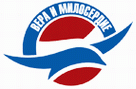 